Publicado en Barcelona el 28/11/2014 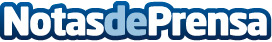 Lanzamiento II Concurso Fotográfico Mi VIAJE A CEYLAN de Adolfo DominguezCon motivo del lanzamiento de su nueva fragancia VIAJE A CEYLAN Mujer, ADOLFO DOMINGUEZ vuelve a hacer un guiño a los amantes de la fotografía, el mismo que impulsó ya con VIAJE A CEYLAN Masculino: un concurso digital en busca de esa fotografía capaz de capturar la esencia de un viaje en un solo disparo.Datos de contacto:María - concurso@viajeaceylan.comComunicación Concurso VIAJE A CEYLANNota de prensa publicada en: https://www.notasdeprensa.es/lanzamiento-ii-concurso-fotografico-mi-viaje-a Categorias: Fotografía Imágen y sonido Viaje Turismo Premios http://www.notasdeprensa.es